Ονοματεπώνυμο:……………………………………………………………………………………………                                     Τάξη: Α2                                                  Φύλλο εργασίας Γλώσσας                                                Διαβάζω τις φωνούλες στα μπαλονάκια, τις βάζω στη σωστή σειρά και γράφω τη λεξούλα. Δεν ξεχνώ να βάλω και τόνο!!!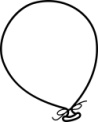      λά         τι       πα                                        τά       πα     ταλό        α         πα                                          πι        τότε          ε        λά                                            πι       λα      πί τα       πέ       λο                                            τα        τί       ποΓράφω το όνομα κάθε εικόνας: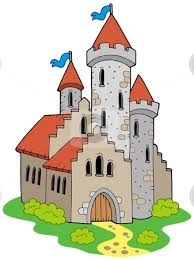 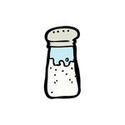 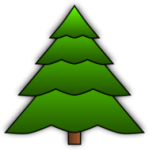 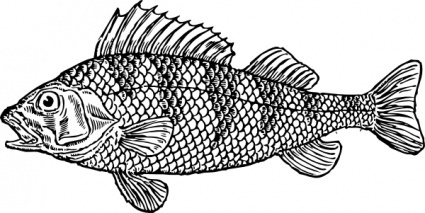 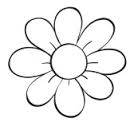 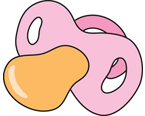 __________          __________         ___________        ______________     _____________       _________Διαβάζω κάθε λέξη και την ενώνω με την εικόνα της: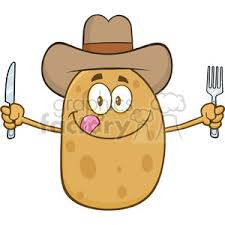 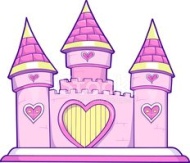 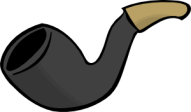 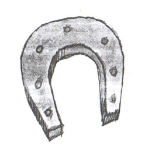 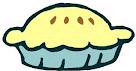   έλατο  πέταλο  αλάτι  παλάτι  πίτα  πίπα  πατάτα  πιπίλα